Как проверить задолженность по налогамНесвоевременная уплата налогов может привести к серьезным последствиям вплоть до уголовной ответственности. Чтобы избежать неприятностей, советуем вам регулярно проверять, не образовались ли у вас долги. Всем россиянам регулярно начисляют налоги – за получение дохода, владение недвижимым имуществом или транспортом. Если за перечисление налога на доходы с физических лиц ответственны работодатели, то оставшиеся налоги граждане обязаны оплачивать сами. Как проверить задолженность? Способы онлайн:•	На портале Госуслуг Перед тем как запросить информацию, вам необходимо зарегистрироваться на сайте. Регистрация откроет доступ к личному кабинету в ФНС и других российских ведомствах. Чтобы своевременно получать оповещения о долгах, вы можете установить мобильное приложение Госуслуг.•	На сайте Федеральной налоговой службы (ФНС)Войти в «Личный кабинет физического лица» можно с помощью ИНН и пароля, электронной подписи или учетной записи с сайта Госуслуг.•       На сайте Федеральной службы судебных приставов (ФССП)Если у вас есть просроченные задолженности, то имеет смысл проверить их на сайте судебных приставов. При несвоевременной оплате на вас может быть открыто исполнительное производство.•	С помощью банковского приложенияНекоторые банки подключены к Государственной информационной системе о государственных и муниципальных платежах (ГИС ГМП). Эта программа позволяет узнать информацию об обязательствах перед бюджетной системой РФ.Те, кто по каким-то причинам не хочет или не может пользоваться онлайн-сервисами, могут узнать о долгах очно: через почтовое уведомление, в  налоговом отделении или многофункциональном центре.Также у налогоплательщиков есть возможность получать актуальную информацию об уплате налогов по электронной почте или в смс-сообщении.Вся полезная информация по реализации механизма оповещения о задолженности, а также способов ее погашения собрана на специализированной странице сайта ФНС России «Информирование о задолженности» (nalog.gov.ru/info_dolg/).Благодарим за сотрудничество.Советник государственной гражданскойслужбы Российской Федерации 2 класса	                                                                    А.А.ДудоладовОлиферова392312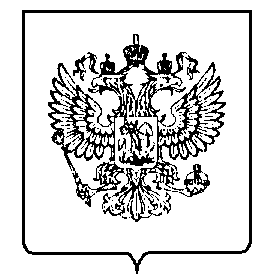 МИНФИН РОССИИФЕДЕРАЛЬНАЯ НАЛОГОВАЯСЛУЖБАУФНС РОССИИ ПО ОРЛОВСКОЙ ОБЛАСТИМЕЖРАЙОННАЯ ИНСПЕКЦИЯФЕДЕРАЛЬНОЙ НАЛОГОВОЙ СЛУЖБЫ №8ПО ОРЛОВСКОЙ ОБЛАСТИ(Межрайонная ИФНС России №8 по Орловской области)ЗАМЕСТИТЕЛЬ НАЧАЛЬНИКА ИНСПЕКЦИИМосковское шоссе, 119, г. Орёл, 302025,Телефон: (4862)39-23-30; Телефакс: (4862)39-23-49;www.nalog.gov.ruМИНФИН РОССИИФЕДЕРАЛЬНАЯ НАЛОГОВАЯСЛУЖБАУФНС РОССИИ ПО ОРЛОВСКОЙ ОБЛАСТИМЕЖРАЙОННАЯ ИНСПЕКЦИЯФЕДЕРАЛЬНОЙ НАЛОГОВОЙ СЛУЖБЫ №8ПО ОРЛОВСКОЙ ОБЛАСТИ(Межрайонная ИФНС России №8 по Орловской области)ЗАМЕСТИТЕЛЬ НАЧАЛЬНИКА ИНСПЕКЦИИМосковское шоссе, 119, г. Орёл, 302025,Телефон: (4862)39-23-30; Телефакс: (4862)39-23-49;www.nalog.gov.ruМИНФИН РОССИИФЕДЕРАЛЬНАЯ НАЛОГОВАЯСЛУЖБАУФНС РОССИИ ПО ОРЛОВСКОЙ ОБЛАСТИМЕЖРАЙОННАЯ ИНСПЕКЦИЯФЕДЕРАЛЬНОЙ НАЛОГОВОЙ СЛУЖБЫ №8ПО ОРЛОВСКОЙ ОБЛАСТИ(Межрайонная ИФНС России №8 по Орловской области)ЗАМЕСТИТЕЛЬ НАЧАЛЬНИКА ИНСПЕКЦИИМосковское шоссе, 119, г. Орёл, 302025,Телефон: (4862)39-23-30; Телефакс: (4862)39-23-49;www.nalog.gov.ruМИНФИН РОССИИФЕДЕРАЛЬНАЯ НАЛОГОВАЯСЛУЖБАУФНС РОССИИ ПО ОРЛОВСКОЙ ОБЛАСТИМЕЖРАЙОННАЯ ИНСПЕКЦИЯФЕДЕРАЛЬНОЙ НАЛОГОВОЙ СЛУЖБЫ №8ПО ОРЛОВСКОЙ ОБЛАСТИ(Межрайонная ИФНС России №8 по Орловской области)ЗАМЕСТИТЕЛЬ НАЧАЛЬНИКА ИНСПЕКЦИИМосковское шоссе, 119, г. Орёл, 302025,Телефон: (4862)39-23-30; Телефакс: (4862)39-23-49;www.nalog.gov.ru№07-03/На №